Supplemental tables and figures for:Root traits of cover crops and carbon inputs in an organic grain rotationJoseph Pierre Amsilia,b, Jason P. Kayea a Department of Ecosystem Science and Management, Pennsylvania State University, 116 ASI, University Park, PA, 16802, USA.b Section of Crop and Soil Sciences, School of Integrative Plant Science, Cornell University, 1001 Bradfield Hall, Ithaca, NY, 14853, USA.*Corresponding authorEmail address: jpa28@cornell.edu (Joseph Pierre Amsili)Phone number: 607 592-1646Fax number: 607 255-2644Table S1 Mean cover crop root biomass carbon (kg C ha-1) at each depth interval (0-5 cm, 5-20 cm, 20-40 cm) in fall 2016 and spring 2017. Mean root C results represent the average of in-row and between-row roots. Superscript letters indicate significance differences in root C among cover crop treatments at different depth intervals for fall 2016 and spring 2017 (P<0.05). Values in parentheses are 1 standard error of the mean.Table S2 Repeated measures mixed model analysis of cover crop R:S ratio. Fixed effects were cover crop, season, and cover crop by season interactions. Block was a random effect.Table S3 Between-row root carbon (kg C ha-1) at each depth interval (0-5 cm, 5-20 cm, 20-40 cm) in fall 2016 and spring 2017. Superscript letters indicate significance differences in between-row root biomass C at different depth intervals for fall 2016 and spring 2017 (P<0.05). Values in parentheses are 1 standard error of the mean.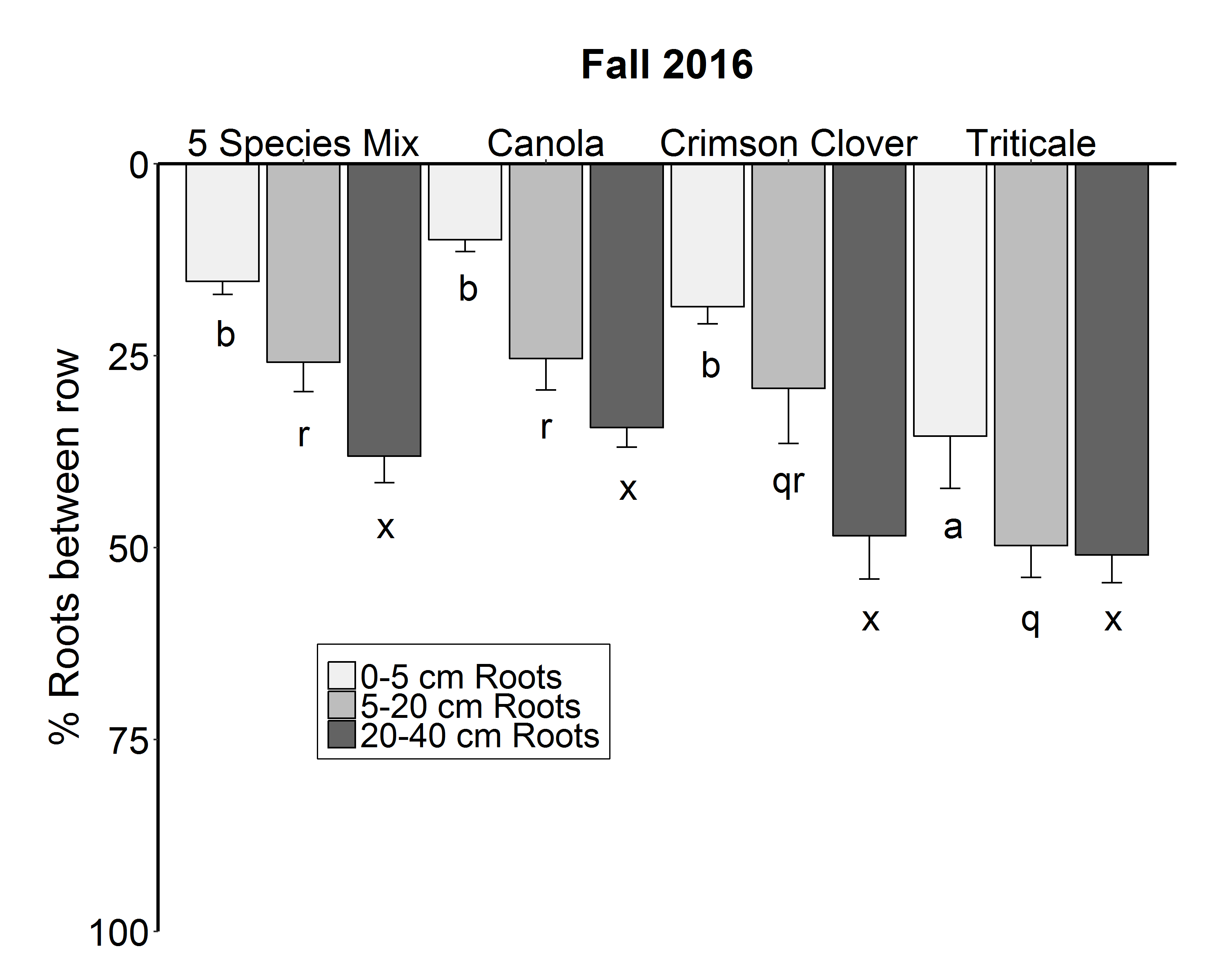 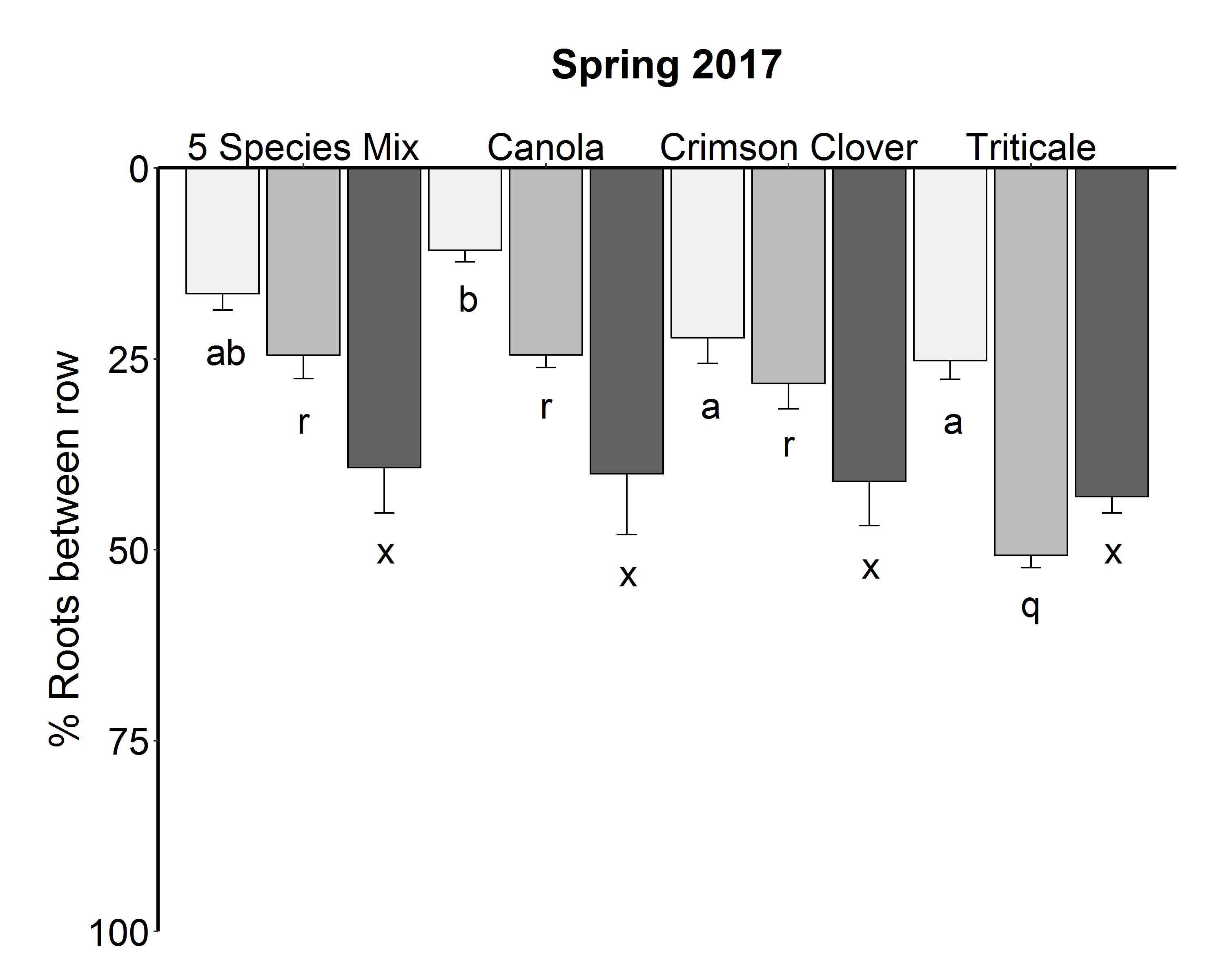 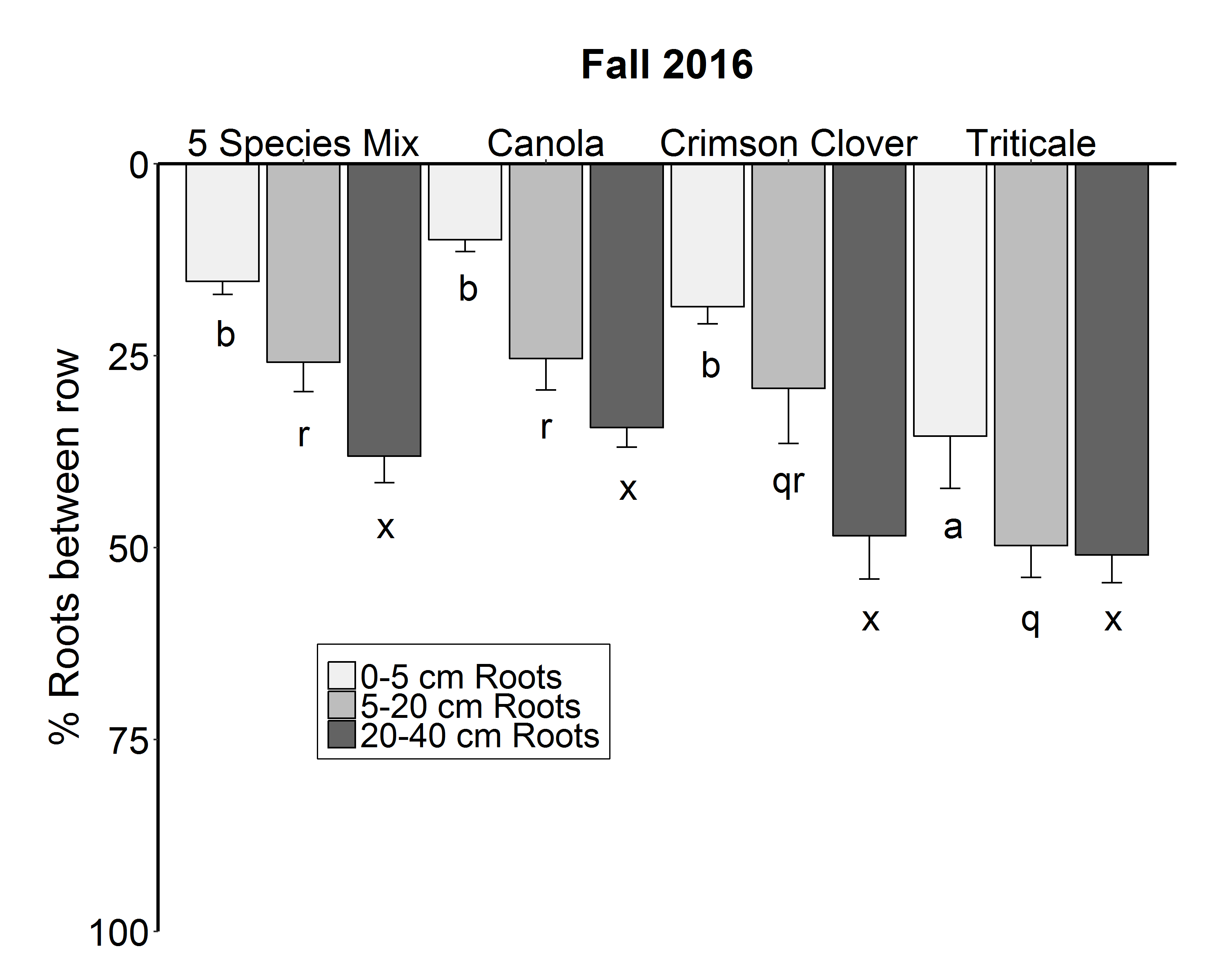 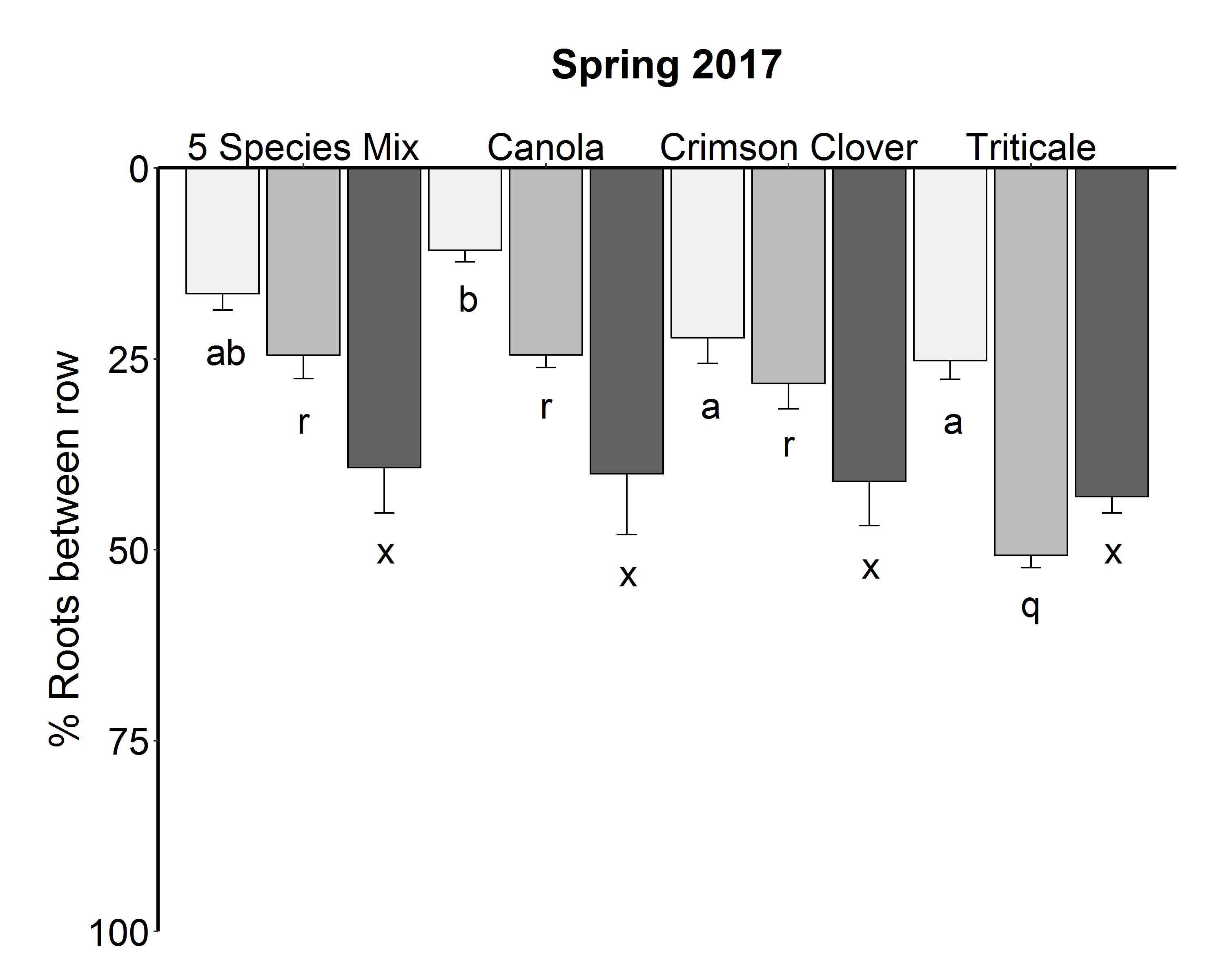 Fig. S1 The percent of total root carbon that was found in the between-row space at each depth interval (0-5 cm, 5-20 cm, 20-40 cm) in fall 2016 and spring 2017. Superscript letters indicate significance differences in the % of root carbon in the between-row space at different depth intervals for fall 2016 and spring 2017 (P<0.05).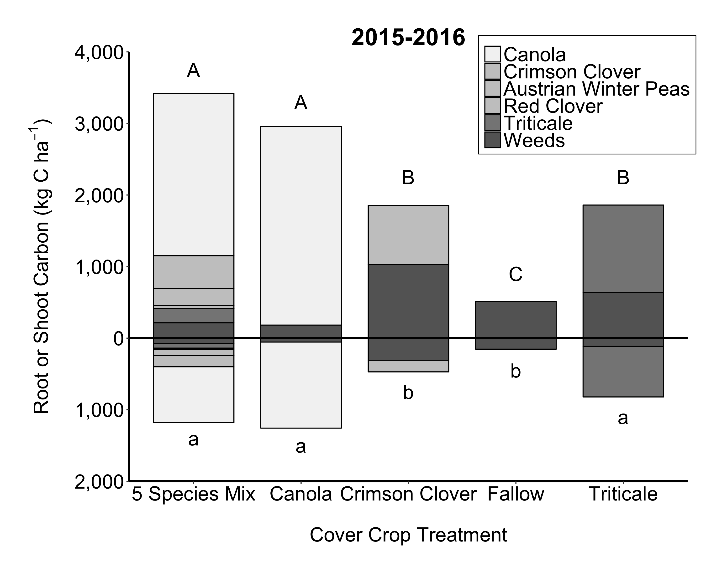 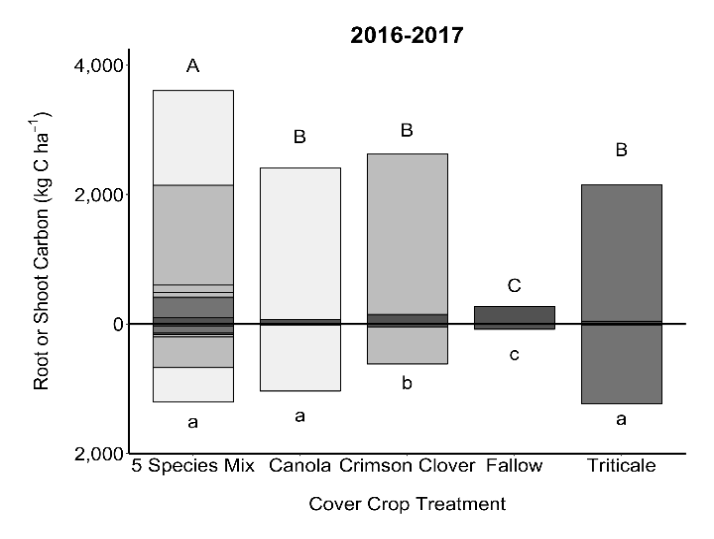 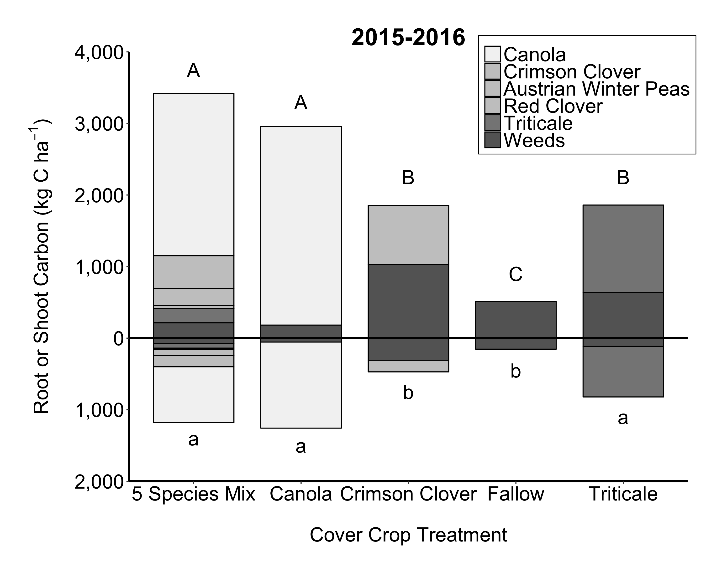 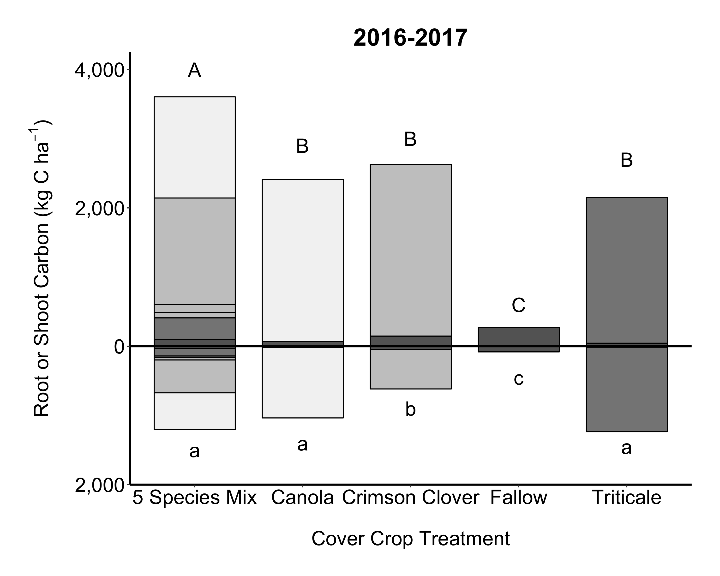 Fig. S2 Cover crop carbon inputs for the 2015-2016, 2016-2017 winter annual cover cropping windows. Carbon inputs were partitioned into shoot and root inputs.Table S4 Species composition of 5 spp. mix sampling quadrats for root study and field scale aboveground biomass determination.Table S5 Aboveground shoot carbon residues (kg C ha-1) at different sampling dates. On 5/1/17, living tissues and dead residues were separated. All other dates show living and dead residues combined.Fig. S3 Total shoot carbon (kg C ha-1) at different sampling dates. Samples include living biomass and residues.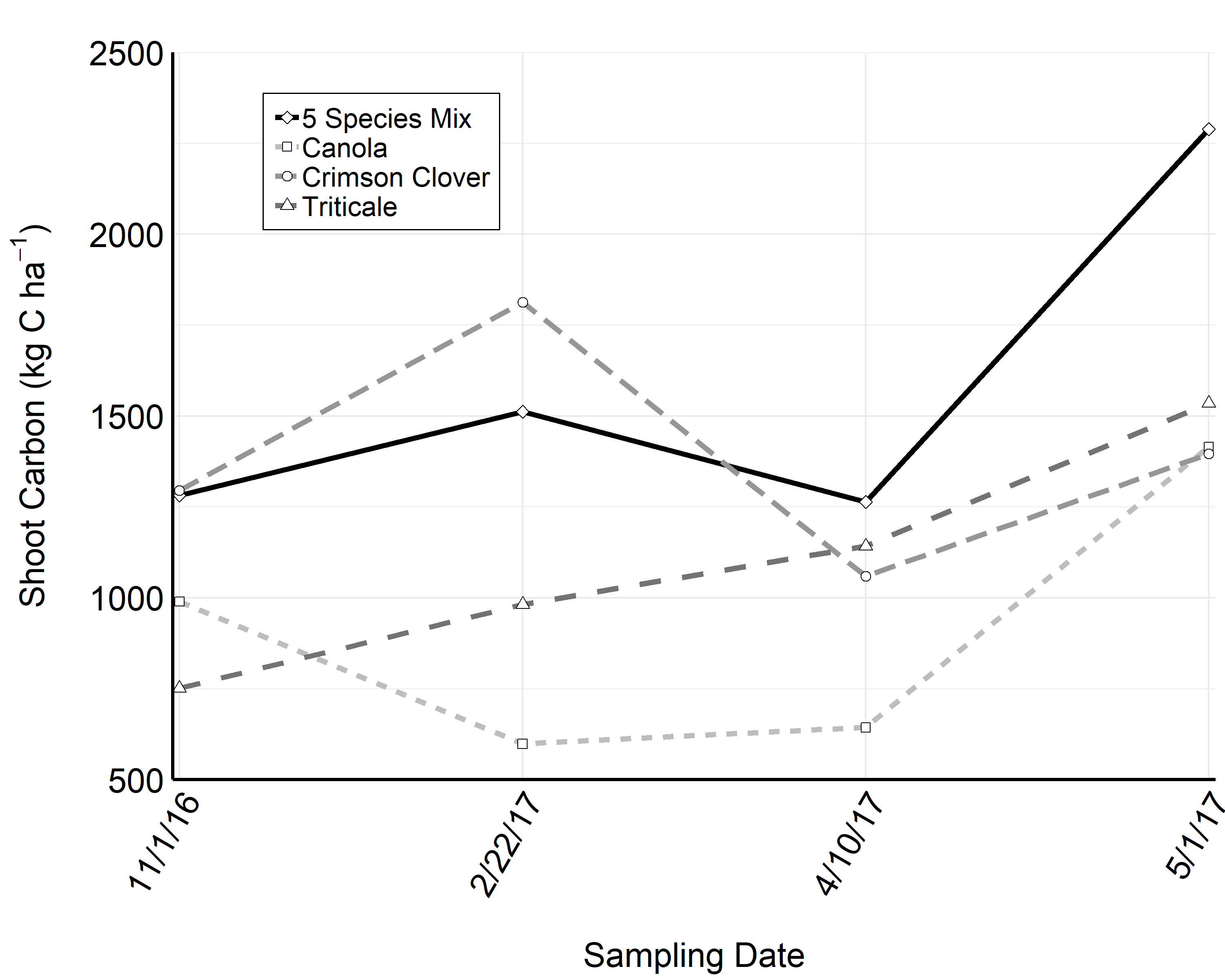 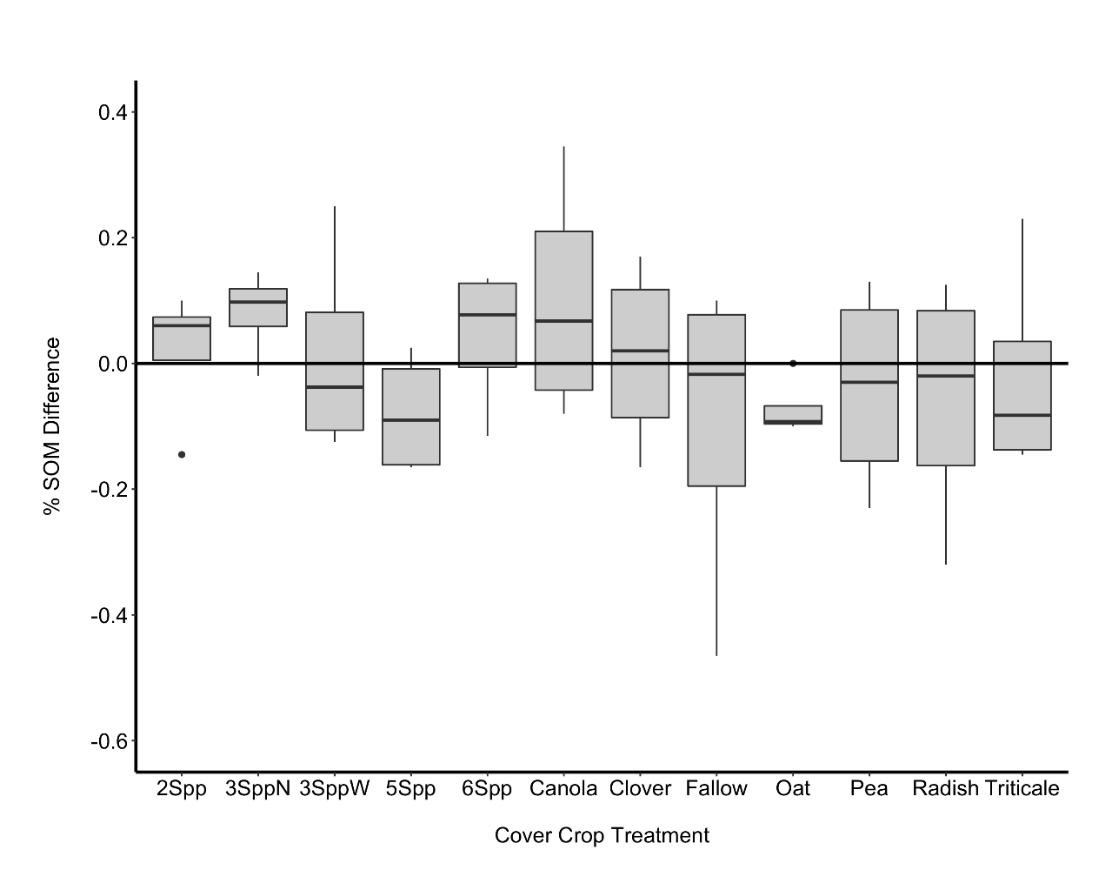 Fig. S4 % SOM differences between the beginning and end of a full three-year crop rotation. Sampling time was right at cover crop termination in early May for both beginning and end sampling dates.Depth intervalFall 2016Fall 2016Fall 2016Depth interval5 spp. mixCanolaCrimson CloverTriticaleTriticale0-5 cm roots203b (18)274ab (41)104c (5)333a (13)333a (13)5-20 cm roots 204 (58)301 (73)176 (12)316 (39)316 (39)20-40 cm roots93 (28)76 (16)93 (8)136 (23)136 (23)Spring 2017Spring 20175 spp. mixCanolaCrimson CloverTriticaleTriticale0-5 cm roots373a (19)362a (65)140b (17)441a (26)441a (26)5-20 cm roots 278b (30)220b (48)218b (24)436a (10)436a (10)20-40 cm roots86b (7)112b (10)101b (15)201a (25)201a (25)EffectSum SqMean SqdfFPr(>F)Cover crop0.8470.2823,1830.42<.0001Season0.0600.0601,37.400.0726Cover crop x Season0.1780.0593,186.410.0038Depth intervalFall 2016Fall 2016Fall 2016Depth interval5 spp. mixCanolaCrimson CloverTriticaleTriticale0-5 cm roots63b (12)51b (2)38b (3)238a (49)238a (49)5-20 cm roots 97b  (17)140b (31)105b (28)316s (52)316s (52)20-40 cm roots76ab (28)50b (8)92ab (18)137a (25)137a (25)Spring 2017Spring 20175 spp. mixCanolaCrimson CloverTriticaleTriticale0-5 cm roots373a (19)362a (65)140b (17)441a (26)441a (26)5-20 cm roots 278b (30)220b (48)218b (24)436a (10)436a (10)20-40 cm roots86b (7)112b (10)101b (15)201a (25)201a (25)Cover cropFall 2016Fall 2016Spring 2017Spring 2017Root quadratsField scale quadratsRoot quadratsField scale quadratsCC46 %41 %48 %45 %CA45 %44 %38 %42 %TR5 %6 %13 %11 %Pea4 %7 %1 %1 %TreatmentSampling dateSampling dateSampling dateSampling dateSampling date11/1/162/22/174/10/175/1/17 living5/1/17 residues5spp Mix1,2821,5121,2642,183106Canola9905996441,37936Crimsonclover1,2951,8131,0591,155241Triticale7519821,1421,323212